Результати навчання: ПР03. Розробляти і реалізовувати соціальні та міждисциплінарні проекти з урахуванням соціальних, економічних, правових, екологічних та інших аспектів суспільного життя.ПР04. Застосовувати наукові знання, соціологічні та статистичні методи, цифрові технології, спеціалізоване програмне забезпечення для розв’язування складних задач соціології та суміжних галузей знань.ПР05. Здійснювати пошук, аналізувати та оцінювати необхідну інформацію в науковій літературі, банках даних та інших джерелах.ПР10. Розробляти прикладні  проекти з мотивації працівників в установах економічного профілю.Теми що розглядаютьсяЗМІСТОВИЙ МОДУЛЬ 1 Теоретико-методологічні засади державного та регіонального управлінняТЕМА 1 ОСНОВИ ТЕОРІЇ ДЕРЖАВНОГО УПРАВЛІННЯСоціальна природа поняття «державне управління», його мета та зміст. Державне управління як системне суспільне явище. Системні характеристики державного управління. Теорія систем та управління. Фундаментальні процеси управління: планування, організація, управління, зв'язок. Визначення моделі системи державного управління. Етапи формування моделі системи державного управління на основі системного підходу. Об'єкт державного управління та предмет вивчення.Основні теорії державного управління: економічна теорія держави; теорія суспільного вибору (суспільний договір, «фіаско держави», мінімізація трансакційннх витрат); теорія соціології (теорія держави, соціальна структура суспільства, соціальна мобільність, статус і статусні ролі); теорія менеджменту (теорія раціональної бюрократії, організовані структури управління, розподіл праці в управлінських структурах, державне адміністрування).Еволюція дослідження предмета державного та регіонального управління. Державне та регіональне управління у системі суспільних наук, інші науки і галузі знань. Поняття, система та завдання державного та регіонального управління як навчальної дисципліни. Методи вивчення державного та регіонального управління. Мистецтво управління. Структура курсу «Державне та регіональне управління».ТЕМА 2 ДЕРЖАВНА ВЛАДА ТА ДЕРЖАВНЕ УПРАВЛІННЯДержава як суб'єкт управління суспільними процесами. Сутність сучасної держави. Основні риси держави. Категорія влади. Державна влада як складова державно-владного механізму. Поняття та сутність функцій державного управління. Види функцій державного управління. Реалізація функцій в державному управлінні: основні проблеми.Державне управління як система, що розвивається. Рівні державного управління: загальнодержавне управління, управління на регіональному та місцевому рівнях. Суб'єкти та об'єкти державного та регіонального управління. Принципи державного управління, механізми їх прояву і використання.Цілі державного управління, їх юридичне та ресурсне забезпечення. Функціональна структура державного управління. Сутність і класифікація функцій державного управління. Характеристика загальних (основних) та спеціальних (спеціалізованих) функцій. Допоміжні функції. Основні напрями діяльності в системі державного управління.Поняття та класифікація методів державного управління. Організаційно-розпорядчі (адміністративні) методи, їх переваги та недоліки. Економічні методи та їх інструменти. Правові методи. Соціально-психологічні та неформальні методи впливу.Сутнісні характеристики (риси) організаційної структури державного управління. Унітарна та федеративна організація державного управління. Основи побудови організаційної структури державного управління.Моделі державного управління: світовий досвід. Структура державного управління у провідних країнах світу: інституційний, функціональний та організаційний аналізи; центральні, регіональні та місцеві органи управління, їх ієрархія, проблеми взаємодії. Використання зарубіжного досвіду державного управління у вітчизняній практиці.ТЕМА 3 ДЕРЖАВНЕ УПРАВЛІННЯ В ОКРЕМИХ СФЕРАХ СУСПІЛЬНОГО РОЗВИТКУДержавне регулювання економіки, його цілі, функції, об’єкти. Роль держави у розвитку підприємництва. Державне регулювання структурної перебудови національної економіки. Конкурентна та інноваційно-інвестиційна політика держави, методи та інструменти. Засоби впливу на розвиток промислового і сільськогосподарського виробництва, сфери обігу і торгівлі. Управління зовнішньоекономічним сектором.Державне управління соціальною сферою. Соціальна політика держави. Моделі соціальної політики. Методи впливу держави на розвиток соціальних відносин. Завдання державного регулювання розвитку елементів соціальної інфраструктури.Державне управління в адміністративно-політичній сфері. Види політики держави, їх цілі, принципи формування, інструменти реалізації. Національна безпека та державне управління. Специфіка управління у сфері культури та ідеології. Державне управління у сфері освіти, молодіжної політики, культури, науки, туризму, спорту, охорони здоров`я. Вплив держави на розвиток інформаційного простору, формування суспільної свідомості.ТЕМА 4 РОЛЬ РІЗНИХ ГІЛОК ВЛАДИ У ПРОЦКСІ ДЕРЖАВНОГО УПРАВЛІННЯЗаконодавча влада та її функції. Система органів публічної влади. Законодавча влада в системі державного управління. Поняття, склад, структура парламенту, його повноваження.Роль виконавчої влади в державному управлінні. Види органів виконавчої влади.Судова влада у системі державного управління.  Судові системи та судові органи. Здійснення судової влади.Сутність і види суспільного контролю за владою. ТЕМА 5 ДЕРЖАВНЕ УПРАВЛІННЯ НА РЕГІОНАЛЬНОМУ РІВНІСутність та специфіка регіонального управління. Історичні форми управління регіональним розвитком. Державна регіональна політика та політика територіально-адміністративних органів. Роль місцевого самоврядування у розвитку регіонів. Основні напрями регіонального управління. Управління природно-ресурсним потенціалом регіону. Управління фінансовими, трудовими ресурсами. Управління інноваційною діяльністю. Роль державного управління щодо розвитку соціальної інфраструктури регіону.Механізми реалізації регіональної політики держави. Інституційно-правові, організаційні, фінансово-економічні та соціально-психологічні механізми реалізації. Місцеві бюджети, Державні та регіональні програми. Особливості функціонування територій з особливим статусом.Регіональне управління та місцеве самоврядування. Централізація та децентралізація влади.ТЕМА 6 СИСТЕМА ОРГАНІВ ДЕРЖАВНОЇ ВЛАДИ В УКРАЇНІ: КОНСТИТУЦІЙНІ ОСНОВИ ЇХ ФУНКЦІОНУВАННЯ, РОЛЬ В УПРАВЛІННІІсторичний досвід державного управління в Україні. Конституційна модель розподілу влади в Україні. Верховна Рада та державне управління. Інститут Президента та державне управління. Органи виконавчої влади України: загальна характеристика, управлінські зв'язки. «Субординація», «координація» і «реординація» між органами виконавчої влади.Центральні органи виконавчої влади. Міністерства та інші центральні органи виконавчої влади. Регіональні органи виконавчої влади.Місцеве самоврядування у державному управлінні України. Проблеми функціонування та напрями реформування.ТЕМА 7 ЦЕНТРАЛЬНІ ОРГАНИ ВИКОНАВЧОЇ ВЛАДИ В УКРАЇНІЦентральні органи виконавчої влади (ЦОВВ) у системі державного управління. Історія формування і функціонування. Організаційна структура та завдання ЦОВВ, їх права, компетенція, функції.Кабінет Міністрів України як вищий орган виконавчої влади. Історичний аспект формування уряду України. Структура та порядок формування Кабінету міністрів України. Функціональні повноваження членів Кабінету міністрів України. Секретаріат Кабінету міністрів України, порядок формування, повноваження. Відповідальність Кабінету міністрів України. Акти Кабінету міністрів України.Міністерства України та їх повноваження. Державні комітети (державні служби) України та інші центральні органи виконавчої влади: їх статус, функції.Територіальні органи центральних органів виконавчої влади: права, компетенція, функції. Централізація та децентралізація у структурній організації державного управління.ЗМІСТОВИЙ МОДУЛЬ 2 Конституційні засади побудови структур  державного управління в УкраїніТЕМА 8 РЕГІОНАЛЬНІ ОРГАНИ ДЕРЖАВНОГО УПРАВЛІННЯМісцеві державні адміністрації в системі державного управління. Основні завдання, правовий статус, компетенція місцевих державних адміністрацій. Повноваження, порядок формування та роботи місцевих державних адміністрацій. Структура місцевих державних адміністрацій, їх діяльність. Відносини місцевих державних адміністрацій у системі вертикальних та горизонтальних зв'язків.Управління факультативними територіальними одиницями. Господарсько-правовий механізм діяльності територій із спеціальним статусом.ТЕМА 9 МІСЦЕВЕ САМОВРЯДУВАННЯ ТА ЙОГО ОСОБЛИВА РОЛЬ У ДЕРЖАВНОМУ УПРАВЛІННІІсторичний аспект та конституційно-правові засади місцевого самоврядування в Україні. Державна політика у сфері місцевого самоврядування. Правовий статус органів місцевого самоврядування в системі державного управління. Сучасна система місцевого самоврядування в Україні: територіальна громада, представницькі органи місцевого самоврядування, виконавчі органи місцевого самоврядування, посадові особи місцевого самоврядування. Асоціації та інші форми добровільного об'єднання органів місцевого самоврядування. Особливості здійснення самоврядування в містах Києві та Севастополі.Всесвітня Декларація місцевого самоврядування, Європейська Хартія місцевого самоврядування та проблеми функціонування інституту місцевого самоврядування в Україні.Громадянин в державному управлінні. Поняття і основні характеристики громадянства. Права, свободи і обов'язки громадян: система закріплення. Взаємовідносини громадян і органів державного управління.ТЕМА 10 ВНУТРІШНЯ ОРГАНІЗАЦІЯ ТА УПРАВЛІННЯ ОРГАНУ ДЕРЖАВНОЇ ВЛАДИЗагальнотеоретичні аспекти організації роботи органів державної влади в Україні. Орган влади як об'єкт організації. Організація як процес і функція управління.Сутність і особливості менеджменту органу державної влади, регламент його діяльності. Стратегічне управління та формування програми діяльності органу державної влади. Функціональний аналіз та контролінг діяльності органу державної влади. Інформаційне та комунікаційне забезпечення внутрішньої організації органу державної влади. Підготовка та прийняття рішень в органах державної влади. Зв'язки з громадськістю в системі управлінської діяльності органу державної влади. Роль та місце керівника в управлінні органами державної влади. Сутність лідерства в державному управлінні. Забезпечення законності в державному управлінні. Специфіка юридичної відповідальності в державному управлінні.ТЕМА 11 ДЕРЖАВНА СЛУЖБА В УКРАЇНІДержавна служба: поняття, риси, функції, принципи, види, організація. Система правових актів про державну службу та правовий статус державних службовців. Класифікація посад державних службовців.Проходження державної служби та управління державною службою. Атестація державних службовців. Етика поведінки державних службовців. Управління державною службою. Державна кадрова політика. Підготовка, перепідготовка та підвищення кваліфікації державних службовців.Бюрократія і бюрократизм у державному управлінні: світові тенденції та вітчизняна специфіка.ТЕМА 12 ЕФЕКТИВНІСТЬ ДЕРЖАВНОГО УПРАВЛІННЯ. ДЕРЖАВНИЙ КОНТРОЛЬ У СФЕРІ ВИКОНАВЧОЇ ВЛАДИПоняття ефективності в управлінні. Чинники та критерії ефективності державного управління. Загальна соціальна ефективність державного управління. Ефективність діяльності управлінських органів і посадових осіб. Економічна оцінка ефективності функціонування органу державної влади. Демократичні процедури визначення ефективності державного управління.Державний контроль у сфері виконавчої влади в Україні, його зміст та правові засади. Види контролю. Здійснення державного контролю щодо виконавчої влади з боку суб'єктів інших гілок влади: парламентський контроль, прокурорський нагляд, судовий контроль, адміністративний нагляд поліції. Громадський контроль за діяльністю органів державного управління.ТЕМА 13 ВІДНОСИНИ ОРГАНІВ ПУБЛІЧНОЇ ВЛАДИ В СИСТЕМІ УПРАВЛІННЯОсновні напрями взаємодії центральних та регіональних органів державної влади та органів місцевого самоврядування з трудовими колективами, підприємствами, установами і організаціями. Взаємовідносини органів державної влади й місцевого самоврядування із судовими та правоохоронними органами: органами Служби безпеки України, органами прокуратури, органами внутрішніх справ.Взаємодія державних органів та органів місцевого самоврядування з об'єднаннями громадян.  Здійснення нагляду за діяльністю об'єднань громадян. Організація роботи із запитами громадян. Державні та адміністративні послуги з боку органів виконавчої влади та їх правове регулювання. Залучення громадськості до участі в управлінні державними і суспільними справами та контролі за функціонуванням органів влади.ТЕМА 14 РОЗВИТОК СИСТЕМИ ДЕРЖАВНОГО ТА РЕГІОНАЛЬНОГО УПРАВЛІННЯПроблеми взаємовідносин гілок державної влади в Україні у сфері управління. Необхідність реформування системи державного та. регіонального управління. Державне та регіональне управління в контексті трансформаційних та глобалізаційних процесів. Соціально-ринкова трансформація України та завдання держави щодо формування ефективної системи управління на різних рівнях. Реформування системи державного управління відповідно до стандартів публічного адміністрування, прийнятих в Європейському Союзі та країнах розвиненої демократії.Суть та основні напрями адміністративної реформи в Україні. Концептуальні засади реформування центральних та місцевих органів влади, напрями вдосконалення управління регіональним розвитком. Базові форми децентралізації управління. Формування ефективної організації виконавчої влади як на центральному, так і на місцевому рівнях управління. Запровадження нової ідеології функціонування виконавчої влади місцевого самоврядування як діяльності щодо забезпечення реалізації прав і свобод громадян, надання державних та громадських послуг. Удосконалення механізмів правового захисту громадян у відносинах із органами державної влади. Протидія корупції в органах державної влади та органах місцевого самоврядування.Створення сучасного нормативно-правового, наукового та інформаційного забезпечення системи державного управління; зміцнення та формування нових фінансово-економічних основ функціонування державного управління; організація на нових засадах державної служби та служби в органах місцевого самоврядування; створення сучасної системи підготовки та перепідготовки управлінських кадрів; оновлення інституту відповідальності у сфері державного та регіонального управління; запровадження раціонального адміністративно-територіального устрою.ФОРМИ ТА МЕТОДИ НАВЧАННЯПід час проведення лекційних занять з навчальної дисципліни передбачено застосування таких методів навчання: пояснювально-ілюстративний метод (демонстрація на екрані слайдів презентацій, візуалізації навчального матеріалу); метод проблемного викладення; частково-пошуковий, або евристичний метод (лекції за окремими темами викладаються в проблемний формі)Під час проведення семінарських занять застосовується: репродуктивний метод (засвоєння базових понять курсу); частково-пошуковий, або евристичний метод (під час підготовки індивідуальних проєктів); дослідницький метод (студенти самостійно вивчають літературу, джерела, ведуть дослідження, виміри та виконують інші пошукові дії для створення презентації на задану тему). Семінарські заняття можуть бути побудовані у формі дискусії.Лекції – викладення теоретичного матеріалу лектором згідно навчальної програми і розподілу годин поміж темами. Використовуються різні інтерактивні форми активізації аудиторії та відеопрезентації вербальної інформації. Лектор має власний конспект, що відображає основний зміст теми, студенти занотовують нову інформацію у власні конспекти.Практичні заняття – проводяться у формі семінарських занять. Для семінарських занять студенти опрацьовують лекційний матеріал, готують виступи з використанням навчальної і наукової літератури, виступають з презентаціями. Лектор оцінює активність студентів впродовж семінару за прийнятою шкалою оцінок в балах. Під час семінарського заняття обов’язково за кожною темою оцінюються рівень знань студентів за допомогою тестових завдань та письмової самостійної роботи на знання основних понять за темою. Індивідуальне завдання – вид самостійної роботи поза аудиторними годинами, коли студент, використовуючи лекційний матеріал та додаткові джерела знань, розробляє особисту тему.Методи контролю1. Підсумковий (семестровий) контроль проводиться у формі іспиту або шляхом накопичення балів за поточним контролем по змістовним модулям (рейтинг). Залік — це форма підсумкового контролю, що полягає в оцінці засвоєння здобувачами вищої освіти навчального матеріалу на підставі виконання ним певних видів робіт на практичних або семінарських заняттях і виконання індивідуальних завдань.Контрольні питання з курсу до залікуХарактеристика рівнів управління державою.Сутність та особливості державного управління. Принципи державного управління. Взаємозв’язок державного управління та виконавчої влади.Державне управління в умовах проведення в Україні адміністративної реформи.Сутність та види функцій державного управління.Види функцій державного управління.Характеристика загальних функцій державного управління.Сутність та види форм державного управління.Зміст форм державного управління.Сутність та види актів державного управління.Класифікація актів державного управління.Зміст адміністративного договору.Методи державного управління.Регіон як об’єкт управління.Характеристика структурних елементів регіону.Участь держави в управлінні регіоном.Сутність та взаємозв’язок регіональної державної політики та регіональної політики.Особливості адміністративно-територіального устрою та економічного районування.Сутність, завдання та об’єкти державного регулювання регіонального розвитку.Спільне та відмінне галузевого і територіального управління.Сутність, принципи та методи регіонального управління.Характеристика форм прямого впливу на розвиток економіки регіону.Характеристика форм непрямого впливу на процеси економічного розвитку регіону.Сутність та особливості адміністративних та економічних методів управління економікою регіону. Світовий досвід регіонального управління.Зміст та завдання територіального планування.Сутність та складові системи регіональних прогнозів.Розробка програмних документів економічного і соціального розвитку регіонів.Розроблення державних і регіональних цільових програм.Роль місцевого самоврядування в управління регіональним розвитком.Сутність та завдання регіонального менеджменту.Організаційні структури управління регіоном.Зміст бюджетного менеджменту.Державна підтримка малого підприємництва в регіоні.Економічна безпека як складова регіональної політики.Управлінські рішення: їх розробка та ефективність.Органи державного управління.Зміст роботи та призначення державної служби.Органи місцевого самоврядування.Особливості служби в органах самоврядування.Сутність управління державним бюджетом.Зміст етапів бюджетного процесу.Організація бюджетного процесу на регіональному рівні.Методи і види бюджетного фінансування.Організація міжбюджетних відносин.Еколого-економічно-соціальні системи як об’єкт управління регіональним природокористуванням.Теоретико-методологічні основи формування фінансово-кредитного механізму природокористування.Екологічний маркетинг регіону: проблеми формування та функціонування.Еколого-економічна безпека регіону: сутність та значення.2.Поточний контроль проводиться за результатами роботи студентів на семінарських заняттях, методом оцінювання контрольних робіт, оцінювання тестів, самостійних робот, індивідуальних завдань, командних проектів, презентацій.Практичні заняття – проводяться у формі семінарських занять. Для семінарських занять студенти опрацьовують лекційний матеріал, готують виступи з використанням навчальної і наукової літератури, виступають з презентаціями. Лектор оцінює активність студентів впродовж семінару за прийнятою шкалою оцінок в балах. Під час семінарського заняття обов’язково за кожною темою оцінюються рівень знань студентів за допомогою тестових завдань та письмової самостійної роботи на знання основних понять за темою. Індивідуальне завдання – вид самостійної роботи поза аудиторними годинами, коли студент, використовуючи лекційний матеріал та додаткові джерела знань, розробляє особисту тему.Груповий проект - вид самостійної роботи поза аудиторними годинами, коли студенти, використовуючи лекційний матеріал та додаткові джерела знань, розробляють теми по курсу.Підготовка презентації – вид самостійної роботи, що виконується студентом (або 2-3 студентами) поза аудиторними годинами. Студент вільно обирає тематику з числа тем, які пропонуються планами семінарських занять, або узгоджує з викладачем ініціативну тематику. Наступним кроком студент здійснює бібліографічний пошук, використовуючи бібліотечні фонди або Інтернет-ресурси. Також складає план презентації або ставить питання, на які треба отримати аргументовану відповідь. Опанувавши джерела за темою, студент розкриває зміст питань та представляє виконану роботу на семінарі. Обсяг презентації – 16-25 слайдів, текст доповіді – 4-6 стандартних сторінок, набраних на комп’ютері. Основний зміст презентації доповідається у вільній формі на семінарському занятті, і студент отримує оцінку від викладача. Ціль проекту полягає в перевірці успішності засвоєння студентами категоріального апарату інтернет-досліджень у економіці та уміння використовувати соціологічну уяву для аналізу явищ і процесів, що відбуваються у суспільстві. Розподіл балів, які отримують студентиТаблиця 1 – Розподіл балів для оцінювання успішності студента для залікуТаблиця 2. – Шкала оцінювання знань та умінь: національна та ЕСТSОсновна література:Базова літератураГалузеве управління / наук.-ред. колегія : М. М. Іжа (співголова), В. Г. Бодров (співголова) та ін. – 2011. – 648 с.Державна економічна політика регіонального розвитку : навчальний посібник / М. А. Латинін, О. Ю. Бобровська, Г. О. Дорошенко та ін. ; за заг. ред. проф. М. А. Латиніна, проф. В. Б. Родченка. – Х. : ХНУ імені В. Н. Каразіна, 2016. – 420 с.Державне та регіональне управління : навч. посібник / С. І. Архієреєв [та ін.] ; ред. С. І. Архієреєв ; Нац. техн. ун-т «Харків. політехн. ін-т». – Харків : Іванченко І. С., 2018. – 127 с.Державне управління : основи теорії, історія і практика : навч. посіб. / В. Д. Бакуменко, П. І. Надолішній, М. М. Їжа, Г. І. Арабаджи // За заг. ред. Надолішнього П. І., Бакуменка В. Д. – Одеса : ОРІДУ НАДУ, 2009. – 394 с.Державне управління : підручник : у 2 т. / Нац. акад. держ. упр. при Президентові України ; ред. кол. : Ю. В. Ковбасюк (голова), К. О. Ващенко (заст. голови), Ю. П. Сурмін (заст. голови) [та ін.]. – К. ; Дніпропетровськ : НАДУ, 2013. – Т. 2. – 324 с.Публічне врядування / наук. ред. кол. : В. С. Загорський (голова), С. О. Телешун (співголова) та ін. – Львівський регіональний інститут державного управління Національна академія державного управління при Президентові України. – Львів : ЛРІДУ НАДУ, 2011. – 630 с.Публічна політика : навч. посіб. / Н. А. Липовська, І. В. Письменний. Дніпро : ДРІДУ НАДУ, 2018. 104 с.Битяк Ю. П. Публічна служба : посіб. для підгот. до іспиту / Ю. П. Битяк, Н. П. Матюхіна, С. А. Федчишин ; за заг. ред. Н. П. Матюхіної. – Харків : Право, 2018. 260 с.Малиновський В.Я. Публічна служба в Україні: підручник. Київ: Кондор, 2018. 312 с. Організація діяльності державного службовця / М. Канавець, Ю. Лихач, А. Кукул, В. Дівак, І. Рощин, О. Бутенко. К. : Центр адаптації державної служби до стандартів Європейського Союзу, 2018. 320 с. Орлів М. С. Підвищення кваліфікації керівних кадрів органів влади: механізми формування сучасної моделі : монографія. – Київ–Івано-Франківськ : «ЛілеяНВ», 2018. – 300с.Патронатна служба: навч. посіб. / Галіцина Н. В. та ін.; за заг. ред. Т. О. Коломоєць, В. К. Колпакова; Запоріз. нац. ун-т. Київ: Ін Юре, 2017. 178 с. Публічна служба : навч. посіб. / С. М. Серьогін, Н. А. Липовська, Є. І. Бородін [та ін.]; за заг. ред С. М. Серьогіна. – 2-ге вид. - Дніпро : ГРАНІ, 2019 – 384 с.Розроблення публічної політики. практ. посіб. / уклад.  А.О. Чемерис. К. : ТОВ «Софія», 2011. 128 с.Територіальна організація влади в Україні: конспект лекцій / О. А. Мельниченко.  Харків: ФО-П Леонов Д.С., 2016. 102 с.Територіальне управління / наук.-ред. колегія : О. Ю. Амосов, О. С. Ігнатенко (співголова) та ін. – Харківський регіональний державного управління НАДУ України. –Х. : Вид.-во ХарРІДУ «Магістр», 2011. – 408 с.Трещов М. М. Концептуальні засади стратегічного управління ресурсним забезпеченням місцевих бюджетів : монографія / М. М. Трещов – Дніпро, ДРІДУ НАДУ : Моноліт, 2018. – 308 с.Формування та реалізація інноваційної соціально орієнтованої моделі розвитку територій в Україні / О. Ю. Бобровська, Т. О. Савостенко, О. В. Каховська [та ін.] ; за заг. ред. О. Ю. Бобровської, Т. О. Савостенко. – Дніпро : ДРIДУ НАДУ, 2016. – 124 с.Допоміжна літератураБакуменко В. Д. Теоретичні та організаційні засади державного  управління :навч. посібн. / В. Д. Бакуменко, П. І. Надолішній. –К. : Міленіум, 2003. –256 с.Бакуменко В. Д.Формування державно-управлiнських рiшень: проблеми теорiї, методологiї, практики : монографія / ВД. Бакуменко ; редкол. : В. М. Князєв, П. I. Надолiшнiй, М. I. Мельник та iн. –К. : Вид. УАДУ, 2000. –328 с.Ващенко К.О., Серьогін С.М., Бородін Є.І., Липовська Н.А., Сорокіна Н.Г. Публічна служба: системна парадигма : кол. монографія. Дніпро: ДРІДУ НАДУ, 2017. 256 с.Гаєвський Б. Культура державного управління: організаційний аспект : монографія / Б. Гаєвський, В. Ребкало. К. : Вид. УАДУ, 1998. –144с.Державне управління в Україні: централізація і децентралізація:  монографія / відп. ред. Н. Р. Нижник; кіл. авт. : В. Б. Авер’янов, І.А. Грицяк, С. Д. Дубенко та ін. –К. : Вид. УАДУ, 1997. –448 с.Державне управління в умовах адміністративної реформи в Україні: наук. вид. / за заг. ред. Н. Р. Нижник, О. Д. Крупчан; кіл. авт. : С. Д. Дубенко, В. І. Мельниченко, Н. Г. Плахотнюк та ін. –К. : Вид. дім "Ін Юре", 2002. 95с.Дзюндзюк В.Б. Публічне адміністрування в Україні: навчальний посібник / В.Б. Дзюндзюк, Н.М. Мельтюхова, Н.В.Фоміцька; за заг. ред. д-ра ф. наук, проф. В.В. Корженка, к.е.н., доц. Н.М.Мельтюхової. – Х.: Вид-во ХарРІ НАДУ «Магістр», 2015. 306 c.Козирєва О.В., Озаровська А.В. Публічне адміністрування. навч. посіб. для здобувачів вищої освіти спеціальності «Публічне адміністрування» освітньо-професійної програми  «Адміністративний менеджмент» для всіх форм навчання – Х.: Вид-во НФаУ, 2020. – 150 с.Козирєва О. В., Зоідзе Д. Р. Техніка адміністративної діяльності : навчальний посібник, Х. : Видавництво Іванченка, 2021. 197 с.Публічне управління та адміністрування: навч. посібник / Скидан О. В., Якобчук В. П., Дацій Н. В., Ходаківський Є. І. [та ін.] ; за заг. ред. О. В. Скидана. Житомир : ЖНАЕУ, 2017. 705 сІнформаційні ресурси в інтернетіБюджетний кодекс України вiд 08.07.2010 р. № 2456-VI (редакція від 01.10.2011 р.) [Електронний ресурс]. – Режим доступу : http://zakon.rada.gov.ua/laws.Господарський кодекс України вiд 16.01.2003 № 436-IV (редакція від 02.10.2011р.) [Електронний ресурс]. – Режим доступу : http://zakon.rada.gov.ua/laws.Державне управління: теорія та практика. Засновник Національна академія державного управління при Президентові України [Електронний ресурс]. – Режим доступу : http://www.nbuv.gov.ua/e-journals/.Державний комітет статистики. – Режим доступу : http://www.ukrstat.gov.ua/.Державна програма економічного і соціального розвитку України на 2012 рік та основні напрями розвитку на 2013 і 2014 роки [Електрон-ний ресурс]. – Режим доступу : http://www.me.gov.ua.Електронне наукове фахове видання “Державне управління: удосконалення та розвиток” [Електронний ресурс]. – Режим доступу : http://www.dy.nayka.com.ua/.Європейська хартія місцевого самоврядування (укр/рос) вiд 15.10.1985 (редакція від 16.11.2009 р.) [Електронний ресурс]. – Режим доступу : http://zakon.rada.gov.ua/laws.Конституція України від 28.06.1996 р. № 254к/96-ВР (редакція від 04.02.2011р.) [Електронний ресурс]. – Режим доступу : http://zakon.rada.gov.ua/laws.Податковий кодекс України вiд 02.12.2010 № 2755-VI (редакція від 11.10.2011р.) [Електронний ресурс]. – Режим доступу : http://zakon.rada.gov.ua/laws.Про всеукраїнський та місцеві референдуми : Закон України вiд 03.07.1991 № 1286-XII (редакція від 01.01.2011 р.) [Електронний ресурс]. – Режим доступу : http://zakon.rada.gov.ua/laws.Про місцеві державні адміністрації : Закон України вiд 09.04.1999 586-XIV (редакція від 19.05.2011 р.) [Електронний ресурс]. – Режим доступу : http://zakon.rada.gov.ua/laws.Про місцеве самоврядування в Україні : Закон України від 21.05.1997 № 280/97-ВР (редакція від 07.08.2011р.) [Електронний ресурс]. – Режим доступу : http://zakon.rada.gov.ua/laws.Про оптимізацію системи центральних органів виконавчої влади : Указ Президента України вiд 09.12.2010 № 1085/2010 (редакція від 23.07.2011р.) [Електронний ресурс]. – Режим доступу : http://zakon.rada.gov.ua/laws.Про ратифікацію Європейської хартії місцевого самоврядування : Закон України вiд 15.07.1997 № 452/97-ВР (редакція від 15.07.1997р.) [Електронний ресурс]. – Режим доступу : http://zakon.rada.gov.ua/laws.Про Стратегію реформування системи державної служби в Україні : Указ Президента України вiд 14.04.2000 № 599/2000 (редакція від 14.04.2000р.) [Електронний ресурс]. – Режим доступу : http://zakon.rada.gov.ua/laws.Радник. Український юридичний портал. – Режим доступу : http://radnuk.info/pidrychnuku/derj-ypr.Русский гуманитарный интернет-университет. – Режим доступа : http://sbiblio.com/biblio/.Сервер Верховної Ради України. – Режим доступу : www.rada.gov.ua.Территориальное управление: государственное, региональное, муниципальное [Электронный ресурс]. – Режим доступа : http://vasilievaa.narod.ru/.Урядовий портал. Єдиний веб-портал органів виконавчої влади України. – Режим доступу : http://www.kmu.gov.ua.Структурно-логічна схема вивчення навчальної дисципліниТаблиця 4. – Перелік дисциплін Провідний лектор:  проф. Терещенко Д. А.		__________________(посада, звання, ПІБ)				(підпис)«Державне управління»СИЛАБУС«Державне управління»СИЛАБУС«Державне управління»СИЛАБУС«Державне управління»СИЛАБУС«Державне управління»СИЛАБУС«Державне управління»СИЛАБУС«Державне управління»СИЛАБУС«Державне управління»СИЛАБУС«Державне управління»СИЛАБУС«Державне управління»СИЛАБУС«Державне управління»СИЛАБУС«Державне управління»СИЛАБУСШифр і назва спеціальностіШифр і назва спеціальностіШифр і назва спеціальності054 – Соціологія054 – СоціологіяІнститут / факультетІнститут / факультетІнститут / факультетНавчально-науковий інститут соціально-гуманітарних технологійНавчально-науковий інститут соціально-гуманітарних технологійНавчально-науковий інститут соціально-гуманітарних технологійНавчально-науковий інститут соціально-гуманітарних технологійНазва програмиНазва програмиНазва програмиСоціологічне забезпечення економічної діяльностіСоціологічне забезпечення економічної діяльностіКафедраКафедраКафедраСоціології і публічного управлінняСоціології і публічного управлінняСоціології і публічного управлінняСоціології і публічного управлінняТип програмиТип програмиТип програмиОсвітньо-професійнаОсвітньо-професійнаМова навчанняМова навчанняМова навчанняУкраїнська. Українська. Українська. Українська. ВикладачВикладачВикладачВикладачВикладачВикладачВикладачВикладачВикладачВикладачВикладачВикладачТерещенко Діна Акрамівна, dtereshchenko7754367@ukr.netТерещенко Діна Акрамівна, dtereshchenko7754367@ukr.netТерещенко Діна Акрамівна, dtereshchenko7754367@ukr.netТерещенко Діна Акрамівна, dtereshchenko7754367@ukr.netТерещенко Діна Акрамівна, dtereshchenko7754367@ukr.netТерещенко Діна Акрамівна, dtereshchenko7754367@ukr.net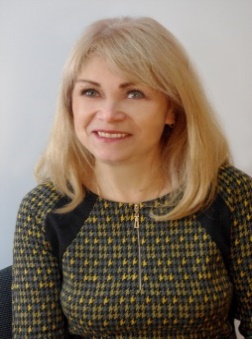 Докторка наук з державного управління, професорка, професорка кафедри соціології і публічного управління (НТУ «ХПІ»)Авторка понад 200 наукових і навчально-методичних публікацій. Провідна лекторка з дисциплін: «Паблік рілейшнз», «Комунікації в публічному управлінні», «Публічне управління та адміністрування», «Державне та регіональне управління», «Адміністративний менеджмент».Докторка наук з державного управління, професорка, професорка кафедри соціології і публічного управління (НТУ «ХПІ»)Авторка понад 200 наукових і навчально-методичних публікацій. Провідна лекторка з дисциплін: «Паблік рілейшнз», «Комунікації в публічному управлінні», «Публічне управління та адміністрування», «Державне та регіональне управління», «Адміністративний менеджмент».Докторка наук з державного управління, професорка, професорка кафедри соціології і публічного управління (НТУ «ХПІ»)Авторка понад 200 наукових і навчально-методичних публікацій. Провідна лекторка з дисциплін: «Паблік рілейшнз», «Комунікації в публічному управлінні», «Публічне управління та адміністрування», «Державне та регіональне управління», «Адміністративний менеджмент».Докторка наук з державного управління, професорка, професорка кафедри соціології і публічного управління (НТУ «ХПІ»)Авторка понад 200 наукових і навчально-методичних публікацій. Провідна лекторка з дисциплін: «Паблік рілейшнз», «Комунікації в публічному управлінні», «Публічне управління та адміністрування», «Державне та регіональне управління», «Адміністративний менеджмент».Докторка наук з державного управління, професорка, професорка кафедри соціології і публічного управління (НТУ «ХПІ»)Авторка понад 200 наукових і навчально-методичних публікацій. Провідна лекторка з дисциплін: «Паблік рілейшнз», «Комунікації в публічному управлінні», «Публічне управління та адміністрування», «Державне та регіональне управління», «Адміністративний менеджмент».Докторка наук з державного управління, професорка, професорка кафедри соціології і публічного управління (НТУ «ХПІ»)Авторка понад 200 наукових і навчально-методичних публікацій. Провідна лекторка з дисциплін: «Паблік рілейшнз», «Комунікації в публічному управлінні», «Публічне управління та адміністрування», «Державне та регіональне управління», «Адміністративний менеджмент».Докторка наук з державного управління, професорка, професорка кафедри соціології і публічного управління (НТУ «ХПІ»)Авторка понад 200 наукових і навчально-методичних публікацій. Провідна лекторка з дисциплін: «Паблік рілейшнз», «Комунікації в публічному управлінні», «Публічне управління та адміністрування», «Державне та регіональне управління», «Адміністративний менеджмент».Докторка наук з державного управління, професорка, професорка кафедри соціології і публічного управління (НТУ «ХПІ»)Авторка понад 200 наукових і навчально-методичних публікацій. Провідна лекторка з дисциплін: «Паблік рілейшнз», «Комунікації в публічному управлінні», «Публічне управління та адміністрування», «Державне та регіональне управління», «Адміністративний менеджмент».Докторка наук з державного управління, професорка, професорка кафедри соціології і публічного управління (НТУ «ХПІ»)Авторка понад 200 наукових і навчально-методичних публікацій. Провідна лекторка з дисциплін: «Паблік рілейшнз», «Комунікації в публічному управлінні», «Публічне управління та адміністрування», «Державне та регіональне управління», «Адміністративний менеджмент».Докторка наук з державного управління, професорка, професорка кафедри соціології і публічного управління (НТУ «ХПІ»)Авторка понад 200 наукових і навчально-методичних публікацій. Провідна лекторка з дисциплін: «Паблік рілейшнз», «Комунікації в публічному управлінні», «Публічне управління та адміністрування», «Державне та регіональне управління», «Адміністративний менеджмент».Загальна інформація про курсЗагальна інформація про курсЗагальна інформація про курсЗагальна інформація про курсЗагальна інформація про курсЗагальна інформація про курсЗагальна інформація про курсЗагальна інформація про курсЗагальна інформація про курсЗагальна інформація про курсЗагальна інформація про курсЗагальна інформація про курсАнотаціяАнотаціяДисципліна «Адміністративний менеджмент» забезпечує формування цілісного уявлення про місце та значення державного та регіонального управління в сучасному суспільстві; розширення знань про закономірності, тенденції і основні принципи розвитку державного та регіонального управління; розвиток, поглиблення і систематизацію уявлень та знань про основні поняття теорії державного та регіонального управління, про організацію діяльності і виконання функцій державного та регіонального управління України при реалізації державно-владних відносин в системі вертикальних та горизонтальних управлінських зв’язків.Дисципліна «Адміністративний менеджмент» забезпечує формування цілісного уявлення про місце та значення державного та регіонального управління в сучасному суспільстві; розширення знань про закономірності, тенденції і основні принципи розвитку державного та регіонального управління; розвиток, поглиблення і систематизацію уявлень та знань про основні поняття теорії державного та регіонального управління, про організацію діяльності і виконання функцій державного та регіонального управління України при реалізації державно-владних відносин в системі вертикальних та горизонтальних управлінських зв’язків.Дисципліна «Адміністративний менеджмент» забезпечує формування цілісного уявлення про місце та значення державного та регіонального управління в сучасному суспільстві; розширення знань про закономірності, тенденції і основні принципи розвитку державного та регіонального управління; розвиток, поглиблення і систематизацію уявлень та знань про основні поняття теорії державного та регіонального управління, про організацію діяльності і виконання функцій державного та регіонального управління України при реалізації державно-владних відносин в системі вертикальних та горизонтальних управлінських зв’язків.Дисципліна «Адміністративний менеджмент» забезпечує формування цілісного уявлення про місце та значення державного та регіонального управління в сучасному суспільстві; розширення знань про закономірності, тенденції і основні принципи розвитку державного та регіонального управління; розвиток, поглиблення і систематизацію уявлень та знань про основні поняття теорії державного та регіонального управління, про організацію діяльності і виконання функцій державного та регіонального управління України при реалізації державно-владних відносин в системі вертикальних та горизонтальних управлінських зв’язків.Дисципліна «Адміністративний менеджмент» забезпечує формування цілісного уявлення про місце та значення державного та регіонального управління в сучасному суспільстві; розширення знань про закономірності, тенденції і основні принципи розвитку державного та регіонального управління; розвиток, поглиблення і систематизацію уявлень та знань про основні поняття теорії державного та регіонального управління, про організацію діяльності і виконання функцій державного та регіонального управління України при реалізації державно-владних відносин в системі вертикальних та горизонтальних управлінських зв’язків.Дисципліна «Адміністративний менеджмент» забезпечує формування цілісного уявлення про місце та значення державного та регіонального управління в сучасному суспільстві; розширення знань про закономірності, тенденції і основні принципи розвитку державного та регіонального управління; розвиток, поглиблення і систематизацію уявлень та знань про основні поняття теорії державного та регіонального управління, про організацію діяльності і виконання функцій державного та регіонального управління України при реалізації державно-владних відносин в системі вертикальних та горизонтальних управлінських зв’язків.Дисципліна «Адміністративний менеджмент» забезпечує формування цілісного уявлення про місце та значення державного та регіонального управління в сучасному суспільстві; розширення знань про закономірності, тенденції і основні принципи розвитку державного та регіонального управління; розвиток, поглиблення і систематизацію уявлень та знань про основні поняття теорії державного та регіонального управління, про організацію діяльності і виконання функцій державного та регіонального управління України при реалізації державно-владних відносин в системі вертикальних та горизонтальних управлінських зв’язків.Дисципліна «Адміністративний менеджмент» забезпечує формування цілісного уявлення про місце та значення державного та регіонального управління в сучасному суспільстві; розширення знань про закономірності, тенденції і основні принципи розвитку державного та регіонального управління; розвиток, поглиблення і систематизацію уявлень та знань про основні поняття теорії державного та регіонального управління, про організацію діяльності і виконання функцій державного та регіонального управління України при реалізації державно-владних відносин в системі вертикальних та горизонтальних управлінських зв’язків.Дисципліна «Адміністративний менеджмент» забезпечує формування цілісного уявлення про місце та значення державного та регіонального управління в сучасному суспільстві; розширення знань про закономірності, тенденції і основні принципи розвитку державного та регіонального управління; розвиток, поглиблення і систематизацію уявлень та знань про основні поняття теорії державного та регіонального управління, про організацію діяльності і виконання функцій державного та регіонального управління України при реалізації державно-владних відносин в системі вертикальних та горизонтальних управлінських зв’язків.Дисципліна «Адміністративний менеджмент» забезпечує формування цілісного уявлення про місце та значення державного та регіонального управління в сучасному суспільстві; розширення знань про закономірності, тенденції і основні принципи розвитку державного та регіонального управління; розвиток, поглиблення і систематизацію уявлень та знань про основні поняття теорії державного та регіонального управління, про організацію діяльності і виконання функцій державного та регіонального управління України при реалізації державно-владних відносин в системі вертикальних та горизонтальних управлінських зв’язків.Цілі курсуЦілі курсуМета вивчення дисципліни  формування у студентів сучасного мислення та спеціальних знань у галузі управління на національному та регіональному рівнях; набуття умінь та формування компетенцій, необхідних для виконання функцій та реалізації повноважень органів державної влади і місцевого самоврядування.Мета вивчення дисципліни  формування у студентів сучасного мислення та спеціальних знань у галузі управління на національному та регіональному рівнях; набуття умінь та формування компетенцій, необхідних для виконання функцій та реалізації повноважень органів державної влади і місцевого самоврядування.Мета вивчення дисципліни  формування у студентів сучасного мислення та спеціальних знань у галузі управління на національному та регіональному рівнях; набуття умінь та формування компетенцій, необхідних для виконання функцій та реалізації повноважень органів державної влади і місцевого самоврядування.Мета вивчення дисципліни  формування у студентів сучасного мислення та спеціальних знань у галузі управління на національному та регіональному рівнях; набуття умінь та формування компетенцій, необхідних для виконання функцій та реалізації повноважень органів державної влади і місцевого самоврядування.Мета вивчення дисципліни  формування у студентів сучасного мислення та спеціальних знань у галузі управління на національному та регіональному рівнях; набуття умінь та формування компетенцій, необхідних для виконання функцій та реалізації повноважень органів державної влади і місцевого самоврядування.Мета вивчення дисципліни  формування у студентів сучасного мислення та спеціальних знань у галузі управління на національному та регіональному рівнях; набуття умінь та формування компетенцій, необхідних для виконання функцій та реалізації повноважень органів державної влади і місцевого самоврядування.Мета вивчення дисципліни  формування у студентів сучасного мислення та спеціальних знань у галузі управління на національному та регіональному рівнях; набуття умінь та формування компетенцій, необхідних для виконання функцій та реалізації повноважень органів державної влади і місцевого самоврядування.Мета вивчення дисципліни  формування у студентів сучасного мислення та спеціальних знань у галузі управління на національному та регіональному рівнях; набуття умінь та формування компетенцій, необхідних для виконання функцій та реалізації повноважень органів державної влади і місцевого самоврядування.Мета вивчення дисципліни  формування у студентів сучасного мислення та спеціальних знань у галузі управління на національному та регіональному рівнях; набуття умінь та формування компетенцій, необхідних для виконання функцій та реалізації повноважень органів державної влади і місцевого самоврядування.Мета вивчення дисципліни  формування у студентів сучасного мислення та спеціальних знань у галузі управління на національному та регіональному рівнях; набуття умінь та формування компетенцій, необхідних для виконання функцій та реалізації повноважень органів державної влади і місцевого самоврядування.Формат Формат Лекції, практичні заняття, консультації. Підсумковий контроль –  залік. Лекції, практичні заняття, консультації. Підсумковий контроль –  залік. Лекції, практичні заняття, консультації. Підсумковий контроль –  залік. Лекції, практичні заняття, консультації. Підсумковий контроль –  залік. Лекції, практичні заняття, консультації. Підсумковий контроль –  залік. Лекції, практичні заняття, консультації. Підсумковий контроль –  залік. Лекції, практичні заняття, консультації. Підсумковий контроль –  залік. Лекції, практичні заняття, консультації. Підсумковий контроль –  залік. Лекції, практичні заняття, консультації. Підсумковий контроль –  залік. Лекції, практичні заняття, консультації. Підсумковий контроль –  залік. СеместрСеместр2222222222Обсяг (кредити) / Тип курсу3 / вибірковий3 / вибірковий3 / вибірковийЛекції (години)3232Практичні заняття (години)Практичні заняття (години)16Самостійна робота (години)42Програмні компетентностіПрограмні компетентностіЗК01. Здатність до абстрактного мислення, аналізу та синтезу.ЗК02. Здатність працювати автономно.ЗК05. Здатність оцінювати та забезпечувати якість виконуваних робітЗК06. Здатність приймати обґрунтовані рішення.ЗК 07. Здатність мотивувати людей та рухатися до спільної мети.СК01. Здатність аналізувати соціальні явища і процеси.СК02. Здатність виявляти, діагностувати та інтерпретувати соціальні проблеми українського суспільства та світової спільноти.СК07. Здатність розробляти та оцінювати соціальні проекти і програми.СК08. Здатність співпрацювати з європейськими та євроатлантичними інституціями.CK09. Здатність організовувати роботу з мотивації працівників в установах економічного профілю. ЗК01. Здатність до абстрактного мислення, аналізу та синтезу.ЗК02. Здатність працювати автономно.ЗК05. Здатність оцінювати та забезпечувати якість виконуваних робітЗК06. Здатність приймати обґрунтовані рішення.ЗК 07. Здатність мотивувати людей та рухатися до спільної мети.СК01. Здатність аналізувати соціальні явища і процеси.СК02. Здатність виявляти, діагностувати та інтерпретувати соціальні проблеми українського суспільства та світової спільноти.СК07. Здатність розробляти та оцінювати соціальні проекти і програми.СК08. Здатність співпрацювати з європейськими та євроатлантичними інституціями.CK09. Здатність організовувати роботу з мотивації працівників в установах економічного профілю. ЗК01. Здатність до абстрактного мислення, аналізу та синтезу.ЗК02. Здатність працювати автономно.ЗК05. Здатність оцінювати та забезпечувати якість виконуваних робітЗК06. Здатність приймати обґрунтовані рішення.ЗК 07. Здатність мотивувати людей та рухатися до спільної мети.СК01. Здатність аналізувати соціальні явища і процеси.СК02. Здатність виявляти, діагностувати та інтерпретувати соціальні проблеми українського суспільства та світової спільноти.СК07. Здатність розробляти та оцінювати соціальні проекти і програми.СК08. Здатність співпрацювати з європейськими та євроатлантичними інституціями.CK09. Здатність організовувати роботу з мотивації працівників в установах економічного профілю. ЗК01. Здатність до абстрактного мислення, аналізу та синтезу.ЗК02. Здатність працювати автономно.ЗК05. Здатність оцінювати та забезпечувати якість виконуваних робітЗК06. Здатність приймати обґрунтовані рішення.ЗК 07. Здатність мотивувати людей та рухатися до спільної мети.СК01. Здатність аналізувати соціальні явища і процеси.СК02. Здатність виявляти, діагностувати та інтерпретувати соціальні проблеми українського суспільства та світової спільноти.СК07. Здатність розробляти та оцінювати соціальні проекти і програми.СК08. Здатність співпрацювати з європейськими та євроатлантичними інституціями.CK09. Здатність організовувати роботу з мотивації працівників в установах економічного профілю. ЗК01. Здатність до абстрактного мислення, аналізу та синтезу.ЗК02. Здатність працювати автономно.ЗК05. Здатність оцінювати та забезпечувати якість виконуваних робітЗК06. Здатність приймати обґрунтовані рішення.ЗК 07. Здатність мотивувати людей та рухатися до спільної мети.СК01. Здатність аналізувати соціальні явища і процеси.СК02. Здатність виявляти, діагностувати та інтерпретувати соціальні проблеми українського суспільства та світової спільноти.СК07. Здатність розробляти та оцінювати соціальні проекти і програми.СК08. Здатність співпрацювати з європейськими та євроатлантичними інституціями.CK09. Здатність організовувати роботу з мотивації працівників в установах економічного профілю. ЗК01. Здатність до абстрактного мислення, аналізу та синтезу.ЗК02. Здатність працювати автономно.ЗК05. Здатність оцінювати та забезпечувати якість виконуваних робітЗК06. Здатність приймати обґрунтовані рішення.ЗК 07. Здатність мотивувати людей та рухатися до спільної мети.СК01. Здатність аналізувати соціальні явища і процеси.СК02. Здатність виявляти, діагностувати та інтерпретувати соціальні проблеми українського суспільства та світової спільноти.СК07. Здатність розробляти та оцінювати соціальні проекти і програми.СК08. Здатність співпрацювати з європейськими та євроатлантичними інституціями.CK09. Здатність організовувати роботу з мотивації працівників в установах економічного профілю. ЗК01. Здатність до абстрактного мислення, аналізу та синтезу.ЗК02. Здатність працювати автономно.ЗК05. Здатність оцінювати та забезпечувати якість виконуваних робітЗК06. Здатність приймати обґрунтовані рішення.ЗК 07. Здатність мотивувати людей та рухатися до спільної мети.СК01. Здатність аналізувати соціальні явища і процеси.СК02. Здатність виявляти, діагностувати та інтерпретувати соціальні проблеми українського суспільства та світової спільноти.СК07. Здатність розробляти та оцінювати соціальні проекти і програми.СК08. Здатність співпрацювати з європейськими та євроатлантичними інституціями.CK09. Здатність організовувати роботу з мотивації працівників в установах економічного профілю. ЗК01. Здатність до абстрактного мислення, аналізу та синтезу.ЗК02. Здатність працювати автономно.ЗК05. Здатність оцінювати та забезпечувати якість виконуваних робітЗК06. Здатність приймати обґрунтовані рішення.ЗК 07. Здатність мотивувати людей та рухатися до спільної мети.СК01. Здатність аналізувати соціальні явища і процеси.СК02. Здатність виявляти, діагностувати та інтерпретувати соціальні проблеми українського суспільства та світової спільноти.СК07. Здатність розробляти та оцінювати соціальні проекти і програми.СК08. Здатність співпрацювати з європейськими та євроатлантичними інституціями.CK09. Здатність організовувати роботу з мотивації працівників в установах економічного профілю. ЗК01. Здатність до абстрактного мислення, аналізу та синтезу.ЗК02. Здатність працювати автономно.ЗК05. Здатність оцінювати та забезпечувати якість виконуваних робітЗК06. Здатність приймати обґрунтовані рішення.ЗК 07. Здатність мотивувати людей та рухатися до спільної мети.СК01. Здатність аналізувати соціальні явища і процеси.СК02. Здатність виявляти, діагностувати та інтерпретувати соціальні проблеми українського суспільства та світової спільноти.СК07. Здатність розробляти та оцінювати соціальні проекти і програми.СК08. Здатність співпрацювати з європейськими та євроатлантичними інституціями.CK09. Здатність організовувати роботу з мотивації працівників в установах економічного профілю. ЗК01. Здатність до абстрактного мислення, аналізу та синтезу.ЗК02. Здатність працювати автономно.ЗК05. Здатність оцінювати та забезпечувати якість виконуваних робітЗК06. Здатність приймати обґрунтовані рішення.ЗК 07. Здатність мотивувати людей та рухатися до спільної мети.СК01. Здатність аналізувати соціальні явища і процеси.СК02. Здатність виявляти, діагностувати та інтерпретувати соціальні проблеми українського суспільства та світової спільноти.СК07. Здатність розробляти та оцінювати соціальні проекти і програми.СК08. Здатність співпрацювати з європейськими та євроатлантичними інституціями.CK09. Здатність організовувати роботу з мотивації працівників в установах економічного профілю. Контрольні роботиІндивідуальні завданняТощо (тези на конференцію)ЗалікСума30201040100РейтинговаОцінка, балиОцінка ЕСТS та її визначенняНаціональна  оцінкаКритерії оцінюванняКритерії оцінюванняРейтинговаОцінка, балиОцінка ЕСТS та її визначенняНаціональна  оцінкапозитивнінегативні1234590-100АВідмінно- Глибоке знання навчального матеріалу модуля, що містяться в основних і додаткових літературних джерелах;- вміння аналізувати явища, які вивчаються, в їхньому взаємозв’язку і розвитку;- вміння проводити теоретичні розрахунки;- відповіді на запитання чіткі, лаконічні, логічно послідовні;- вміння  вирішувати складні практичні задачі.Відповіді на запитання можуть  містити незначні неточності                82-89ВДобре- Глибокий рівень знань в обсязі обов’язкового матеріалу, що передбачений модулем;- вміння давати аргументовані відповіді на запитання і проводити теоретичні розрахунки;- вміння вирішувати складні практичні задачі.Відповіді на запитання містять певні неточності;75-81СДобре- Міцні знання матеріалу, що вивчається, та його практичного застосування;- вміння давати аргументовані відповіді на запитання і проводити теоретичні розрахунки;- вміння вирішувати практичні задачі.- невміння використовувати теоретичні знання для вирішення складних практичних задач.64-74DДЗадовільно- Знання основних фундаментальних положень матеріалу, що вивчається, та їх практичного застосування;- вміння вирішувати прості практичні задачі.Невміння давати аргументовані відповіді на запитання;- невміння аналізувати викладений матеріал і виконувати розрахунки;- невміння вирішувати складні практичні задачі.660-63  ЕЗадовільно- Знання основних фундаментальних положень матеріалу модуля,- вміння вирішувати найпростіші практичні задачі.Незнання окремих (непринципових) питань з матеріалу модуля;- невміння послідовно і аргументовано висловлювати думку;- невміння застосовувати теоретичні положення при розв’язанні практичних задач35-59FХ(потрібне додаткове вивчення)НезадовільноДодаткове вивчення матеріалу модуля може бути виконане в терміни, що передбачені навчальним планом.Незнання основних фундаментальних положень навчального матеріалу модуля;- істотні помилки у відповідях на запитання;- невміння розв’язувати прості практичні задачі.1-34F (потрібне повторне вивчення)Незадовільно-- Повна відсутність знань значної частини навчального матеріалу модуля;- істотні помилки у відповідях на запитання;-незнання основних фундаментальних положень;- невміння орієнтуватися під час розв’язання  простих практичних задачВивчення цієї дисципліни безпосередньо спирається на:На результати вивчення цієї дисципліни безпосередньо спираються:ПсихологіяОснови менеджментуАтестація